ΕΛΛΗΝΙΚΗ ΔΗΜΟΚΡΑΤΙΑ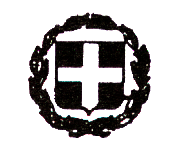 ΝΟΜΟΣ ΜΑΓΝΗΣΙΑΣ ΔΗΜΟΣ ΝΟΤΙΟΥ ΠΗΛΙΟΥΑργαλαστή  8 Μαρτίου 2024 Αριθ. Πρωτ.: 4987ΠΡΟΣΑποδέκτες(όπως ο πίνακας αποδεκτών)ΚΟΙΝ:Πρακτικογράφο Δ.Ε.ΘΕΜΑ: «Πρόσκληση σύγκλησης της Δημοτικής Επιτροπής σε δημόσια τακτική συνεδρίαση (άρθρο 75 του Ν.3852/2010 - άρθρο 74 του Ν.3852/2010, όπως αυτό αντικαταστάθηκε από το άρθρο 8 του Ν.5056/2023 – άρθρο 9 του Ν. 5056/2023, προσθήκη του άρθρου 74Α στο Ν.3852/2010 και οι με αριθ. 1237/2023 & 1328/2023 Εγκύκλιοι).Καλείστε να προσέλθετε στη δημόσια τακτική συνεδρίαση, που θα διεξαχθεί στο 2o όροφο του Δημαρχείου την 14η του μηνός Μαρτίου 2024, ημέρα Πέμπτη και ώρα 12:00, για τη συζήτηση και λήψη αποφάσεων στα θέματα της ημερήσιας διάταξης.Ο ΠΡΟΕΔΡΟΣ ΤΗΣ ΔΗΜΟΤΙΚΗΣ ΕΠΙΤΡΟΠΗΣΜΙΤΖΙΚΟΣ ΜΙΧΑΗΛΠΙΝΑΚΑΣ ΘΕΜΑΤΩΝ ΗΜΕΡΗΣΙΑΣ ΔΙΑΤΑΞΗΣ ΤΗΣ ΔΗΜΟΤΙΚΗΣ ΕΠΙΤΡΟΠΗΣ ΤΟΥ ΔΗΜΟΥ ΝΟΤΙΟΥ ΠΗΛΙΟΥ, ΠΟΥ ΘΑ ΠΡΑΓΜΑΤΟΠΟΙΗΘΕΙ ΣΤΙΣ 14/3/2024 (άρθρο 75 του Ν.3852/2010 - άρθρο 74 του Ν.3852/2010, όπως αυτό αντικαταστάθηκε από το άρθρο 8 του Ν.5056/2023 – άρθρο 9 του Ν. 5056/2023, προσθήκη του άρθρου 74Α στο Ν.3852/2010 και οι με αριθ. 1237/2023 & 1328/2023 Εγκύκλιοι) ΚΑΙ ΕΠΙΣΥΝΑΠΤΕΤΑΙ  ΣΤΗ ΜΕ ΑΡΙΘΜ. ΠΡΩΤ.: 4987/8-3-2024 ΣΧΕΤΙΚΗ ΠΡΟΣΚΛΗΣΗ.ΘΕΜΑΤΑ:Διαγραφές  οφειλών.Σύνταξη έκθεσης και κατάρτιση του Απολογισμού, ισολογισμού και των αποτελεσμάτων χρήσης έτους 2017.Σύνταξη έκθεσης και κατάρτιση του Απολογισμού, ισολογισμού και των αποτελεσμάτων χρήσης έτους 2018.Διορισμός Δικηγόρου, για να παρασταθεί ενώπιον του Διοικητικού Πρωτοδικείου Βόλου, να καταθέσει, απόψεις της υπηρεσίας, υπόμνημα αντίκρουσής και φάκελο σχετικών, στην με αριθμό ΑΓ83/29.03.2023 Αγωγή του Ε.Μ. κατά του Δήμου Νοτίου Πηλίου.Έγκριση 3ου Α.Π.Ε. για το έργο: «ΑΠΟΚΑΤΑΣΤΑΣΗ ΠΡΟΒΛΗΜΑΤΩΝ ΕΥΣΤΑΘΕΙΑΣ ΑΓΩΓΩΝ ΔΙΑΝΟΜΗΣ ΚΑΙ ΥΠΕΡΧΕΙΛΙΣΗΣ ΤΟΥ ΦΡΑΓΜΑΤΟΣ ΠΑΝΑΓΙΩΤΙΚΟ».Εισηγητική έκθεση της οικονομικής υπηρεσίας για την 5η αναμόρφωση οικονομικού έτους 2024.Εκλογή - Διορισμός Υδρονομέων άρδευσης έτους 2024.Έγκριση δαπάνης  και εξειδίκευσης πίστωσης  για  την προμήθεια ζωοτροφών για την κάλυψη αναγκών διαχείρισης της πλημμύρας DANIELστον Δήμο Νοτίου Πηλίου.Έγκριση δαπάνης  και εξειδίκευσης πίστωσης  για  την προμήθεια χρωμάτων, μονωτικών και συναφών υλικών για τη αποκατάσταση ζημιών που προκλήθηκαν από τη θεομηνία DANIEL σε κοινόχρηστους χώρους, κτίρια , κοιμητήρια, αντλιοστάσια και δεξαμενές των Δημοτικών Ενοτήτων Τρικερίου, Σηπιάδος  και Αργαλαστής.ΔΗΜΟΤΙΚΗ ΕΠΙΤΡΟΠΗ ΔΗΜΟΥ ΝΟΤΙΟΥ ΠΗΛΙΟΥΜιχαήλ Μιτζικός (Πρόεδρος)Απόστολος Διανέλλος (Μέλος)Νικόλαος Μαμμάς (Μέλος)Ιωάννης Μεσαλούρης (Μέλος)Μιλτιάδης Παπαδημητρίου (Μέλος)ΑΝΑΠΛΗΡΩΜΑΤΙΚΑ ΜΕΛΗΑπόστολος ΚαφετζήςΒασίλειος Μανέτας                                 Τιμολέων ΣχοινάςΙωάννης ΚωνσταντινάκηςΣυραγώ Σταθαράκου Κοινοποίηση: Α΄ ελάσσων μειοψηφία: Ιωάννης ΣωλήνηςΒ΄ ελάσσων μειοψηφία: Ιωάννης Κωνσταντινάκης ΠΡΟΕΔΡΟΙ ΚΟΙΝΟΤΗΤΩΝΠΡΟΕΔΡΟΙ ΣΥΜΒΟΥΛΙΩΝ ΚΟΙΝΟΤΗΤΩΝ Εσωτερική διανομή:- Διεύθυνση Διοικητικών & Οικονομικών Υπηρεσιών/Τμήμα Οικονομικών Υπηρεσιών- Τμήμα Τεχνικής Υπηρεσίας